แผนการดำเนินงานประจำปีงบประมาณ พ.ศ. 2561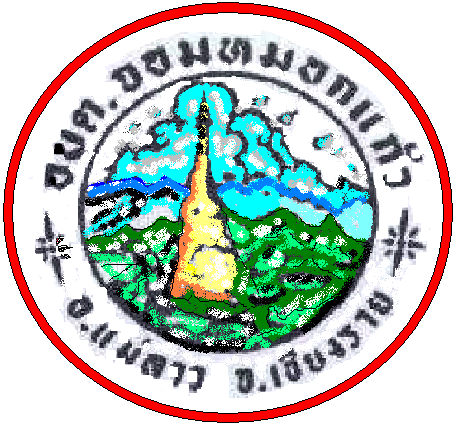          เพิ่มเติมฉบับที่  2องค์การบริหารส่วนตำบลจอมหมอกแก้วอำเภอแม่ลาว  จังหวัดเชียงรายงานวิเคราะห์นโยบายและแผน สำนักงานปลัดองค์การบริหารส่วนตำบลจอมหมอกแก้วโทรศัพท์ 0-5318-4101 .................................................ส่วนที่ 1		ตามระเบียบกระทรวงมหาดไทย  ว่าด้วยการจัดทำแผนพัฒนาขององค์กรปกครองส่วนท้องถิ่น พ.ศ. ๒๕๔๘ และที่แก้ไขเพิ่มเติม (ฉบับที่ 2) พ.ศ. 2559  กำหนดให้องค์กรปกครองส่วนท้องถิ่นจัดทำแผน แผนพัฒนาท้องถิ่นสี่ปี  และแผนการดำเนินงานประจำปี  โดยหลังจากจัดทำแผนพัฒนาท้องถิ่นเป็นที่เรียบร้อยแล้ว  องค์กรปกครองส่วนท้องถิ่น  จะต้องจัดทำแผนการดำเนินงานประจำปีขึ้นตามระเบียบ ฯ ข้อ ๒6 และให้จัดทำให้แล้วเสร็จภายในสามสิบวันนับแต่วันที่ประกาศใช้งบประมาณประจำปี งบประมาณรายจ่ายเพิ่มเติม งบประมาณจากเงินสะสม  หรือได้รับแจ้งแผนงาน และโครงการจากหน่วยงานราชการส่วนกลาง  ส่วนภูมิภาค  รัฐวิสาหกิจหรือหน่วยงานอื่น ๆ ที่ต้องดำเนินการในพื้นที่องค์การบริหารส่วนตำบลจอมหมอกแก้วในปีงบประมาณนั้น  ตามระเบียบ ฯ ข้อ ๒๗		แผนการดำเนินงาน ประจำปีงบประมาณ พ.ศ. 2561 เพิ่มเติมฉบับที่ 2 เป็นแผนที่จัดทำขึ้นเพื่อเป็นกรอบ ห้วงระยะเวลาในการดำเนินโครงการ หลังจากได้จัดทำและประกาศใช้แผนดำเนินงานประจำปีงบประมาณ พ.ศ. 2561 ไปแล้ว		๑.  เพื่อให้ทราบถึงกิจกรรมแผนงาน/โครงการที่มีการเพิ่มเติมเข้ามาภายหลังจากการประกาศใช้แผนดำเนินงานประจำปีงบประมาณ พ.ศ. 2561 ไปแล้ว ที่ดำเนินการจริงในพื้นที่ตำบลจอมหมอกแก้ว		2.  เพื่อให้การติดตามประเมินผลงาน  โครงการมีความชัดเจน สะดวกมากขึ้น		จากระเบียบกระทรวงมหาดไทยว่าด้วยการจัดแผนพัฒนาขององค์กรปกครองส่วนท้องถิ่น พ.ศ. 2548 และแก้ไขเพิ่มเติม (ฉบับที่ 2) พ.ศ. 2559 ได้กำหนดให้องค์กรปกครองส่วนท้องถิ่น  จัดทำแผนการดำเนินงาน  โดยมีขั้นตอน ดังนี้		๑.  คณะกรรมการสนับสนุนการจัดทำแผนพัฒนาท้องถิ่น  รวบรวมแผนงาน / โครงการพัฒนาขององค์การบริหารส่วนตำบลจอมหมอกแก้ว  หน่วยงานราชการส่วนกลาง  ส่วนภูมิภาค รัฐวิสาหกิจและหน่วยงานอื่น ๆ ที่เพิ่มเติมเข้ามาและจะดำเนินการในพื้นที่ขององค์การบริหารส่วนตำบล  แล้วจัดทำร่างแผนการดำเนินงานฉบับเพิ่มเติม  เสนอต่อคณะกรรมการพัฒนาท้องถิ่น		2.  คณะกรรมการพัฒนาท้องถิ่นพิจารณาร่างแผนการดำเนินงานฉบับเพิ่มเติม แล้วเสนอผู้บริหารท้องถิ่น ประกาศเป็นแผนการดำเนินงานประจำปีงบประมาณ พ.ศ.2561 เพิ่มเติมฉบับที่ 2 และประกาศเผยแพร่แผนการดำเนินงานประจำปีฉบับเพิ่มเติม ให้ประชาชนในท้องถิ่นทราบโดยทั่ว  ภายในสิบห้าวันนับแต่วันที่ผู้บริหารท้องถิ่นได้ประกาศใช้  และต้องปิดประกาศไว้ให้ประชาชนรับทราบอย่างน้อยสามสิบวัน  		๑.  ผู้บริหารท้องถิ่นองค์การบริหารส่วนตำบลจอมหมอกแก้ว  สามารถนำมาใช้เป็นเครื่องมือในการบริหารงานการพัฒนาของในแต่ละปีงบประมาณ		๒.  เป็นเครื่องมือในการติดตามประเมินผลงานการพัฒนาในแต่ละปีงบประมาณและประชาชนสามารถตรวจสอบได้		๓. ทำให้ทราบถึงกิจกรรม/ งาน / โครงการพัฒนาที่จะดำเนินการจริงในปีงบประมาณนั้นๆ ส่วนที่ 2บัญชีสรุปจำนวนโครงการพัฒนาท้องถิ่น กิจกรรมและงบประมาณ แผนการดำเนินงานประจำปีงบประมาณ พ.ศ. ๒๕61 เพิ่มเติม ฉบับที่ 2องค์การบริหารส่วนตำบลจอมหมอกแก้ว  อำเภอแม่ลาว  จังหวัดเชียงรายบัญชีโครงการ / กิจกรรม / งบประมาณแผนการดำเนินงาน  ประจำปีงบประมาณ  พ.ศ. ๒๕61 เพิ่มเติมฉบับที่ 1องค์การบริหารส่วนตำบลจอมหมอกแก้วยุทธศาสตร์ที่ 5 การพัฒนาด้านโครงสร้างพื้นฐาน  	5.1 แผนงานอุตสาหกรรมและการโยธายุทธศาสตร์/แนวทางการพัฒนาจำนวนโครงการที่ดำเนินการคิดเป็นร้อยละของโครงการทั้งหมดจำนวนงบประมาณคิดเป็นร้อยละของงบประมาณทั้งหมดหน่วยดำเนินการ1.การพัฒนาด้านการเกษตร เศรษฐกิจและ     การท่องเที่ยวจำนวนโครงการที่ดำเนินการคิดเป็นร้อยละของโครงการทั้งหมดจำนวนงบประมาณคิดเป็นร้อยละของงบประมาณทั้งหมดหน่วยดำเนินการ1.1 แผนงานการเกษตร----1.2 แผนงานสร้างความเข้มแข็ง----1.3 แผนงานการศาสนาวัฒนธรรมและนันทนาการ----รวม----ยุทธศาสตร์/แนวทางการพัฒนาจำนวนโครงการที่ดำเนินการคิดเป็นร้อยละของโครงการทั้งหมดจำนวนงบประมาณคิดเป็นร้อยละของงบประมาณทั้งหมดหน่วยดำเนินการ๒.  การพัฒนาด้านการศึกษาและศิลปวัฒนธรรมจำนวนโครงการที่ดำเนินการคิดเป็นร้อยละของโครงการทั้งหมดจำนวนงบประมาณคิดเป็นร้อยละของงบประมาณทั้งหมดหน่วยดำเนินการ2.1 แผนงานบริหารงานทั่วไป----2.2 แผนงานการศึกษา----2.3 แผนงานการศาสนาวัฒนธรรมและนันทนาการ----รวม----ยุทธศาสตร์/แนวทางการพัฒนาจำนวนโครงการที่ดำเนินการคิดเป็นร้อยละของโครงการทั้งหมดจำนวนงบประมาณคิดเป็นร้อยละของงบประมาณทั้งหมดหน่วยดำเนินการ3.การพัฒนาด้านคุณภาพชีวิตจำนวนโครงการที่ดำเนินการคิดเป็นร้อยละของโครงการทั้งหมดจำนวนงบประมาณคิดเป็นร้อยละของงบประมาณทั้งหมดหน่วยดำเนินการ3.1 แผนงานงบกลาง----3.2 แผนงานสร้างความเข้มแข็ง----3.3 แผนงานสังคมสงเคราะห์----3.4 แผนงานสาธารณสุข----3.5 แผนงานการศาสนาวัฒนธรรมและนันทนาการ----3.6 แผนงานรักษาความสงบภายใน----รวม----ยุทธศาสตร์/แนวทางการพัฒนาจำนวนโครงการที่ดำเนินการคิดเป็นร้อยละของโครงการทั้งหมดจำนวนงบประมาณคิดเป็นร้อยละของงบประมาณทั้งหมดหน่วยดำเนินการ4. การพัฒนาด้านการเมืองและการบริหารจำนวนโครงการที่ดำเนินการคิดเป็นร้อยละของโครงการทั้งหมดจำนวนงบประมาณคิดเป็นร้อยละของงบประมาณทั้งหมดหน่วยดำเนินการ4.1 แผนงานบริหารงานทั่วไป----รวม----ยุทธศาสตร์/แนวทางการพัฒนาจำนวนโครงการที่ดำเนินการคิดเป็นร้อยละของโครงการทั้งหมดจำนวนงบประมาณคิดเป็นร้อยละของงบประมาณทั้งหมดหน่วยดำเนินการ5. การพัฒนาโครงสร้างพื้นฐานจำนวนโครงการที่ดำเนินการคิดเป็นร้อยละของโครงการทั้งหมดจำนวนงบประมาณคิดเป็นร้อยละของงบประมาณทั้งหมดหน่วยดำเนินการ5.1 แผนงานอุตสาหกรรมและการโยธา1100240,600.-100กองช่าง5.2 แผนงานการเกษตร----5.3 แผนงานการพาณิชย์----รวม1100240,600.-100ยุทธศาสตร์/แนวทางการพัฒนาจำนวนโครงการที่ดำเนินการคิดเป็นร้อยละของโครงการทั้งหมดจำนวนงบประมาณคิดเป็นร้อยละของงบประมาณทั้งหมดหน่วยดำเนินการ๖. การพัฒนาการด้านทรัพยากรธรรมชาติและสิ่งแวดล้อม      จำนวนโครงการที่ดำเนินการคิดเป็นร้อยละของโครงการทั้งหมดจำนวนงบประมาณคิดเป็นร้อยละของงบประมาณทั้งหมดหน่วยดำเนินการ6.1 แผนงานการเกษตร----6.2 แผนงานเคหะและชุมชน----รวม----รวมทั้งหมด1100240,600.-100ที่โครงการ/กิจกรรมรายละเอียดของโครงการ/กิจกรรมงบประมาณสถานที่ดำเนินการหน่วยดำเนินการพ.ศ. ๒๕60พ.ศ. ๒๕60พ.ศ. ๒๕60พ.ศ. ๒๕61พ.ศ. ๒๕61พ.ศ. ๒๕61พ.ศ. ๒๕61พ.ศ. ๒๕61พ.ศ. ๒๕61พ.ศ. ๒๕61พ.ศ. ๒๕61พ.ศ. ๒๕61ที่โครงการ/กิจกรรมรายละเอียดของโครงการ/กิจกรรมงบประมาณสถานที่ดำเนินการหน่วยดำเนินการต.ค.พ.ย.ธ.ค.ม.ค.ก.พ.มี.ค.เม.ย.พ.ค.มิ.ย.ก.ค.ส.ค.ก.ย.๑โครงการก่อสร้างรางระบายน้ำ ซ.6 บ้านหนองผักเฮือด หมู่ 10ปริมาณงาน 1.งานรางระบายน้ำ คสล. กว้าง 0.50 ม.ปากรางด้านในกว้าง 0.30 ม.ลึกเฉลี่ย 0.60 ม.ความรวมยาวไม่น้อยกว่า 81 ม.2.งานวางท่อระบายน้ำ คสล.ปากลิ้นรางชั้น 3 ศก.0.40x1.00 ม.จำนวน 6 ท่อน3.งานบ่อพัก คสล.ขนาด 1.50x1.50 ม.จำนวน 1 บ่อและงานวางท่อระบายน้ำ คสล.ปากลิ้นรางชั้น 3 ศก.0.40x1.00 ม.จำนวน 3 ท่อน4.งานดินถมบริเวณโครงการ มีปริมาตรดินไม่น้อยกว่า 24 ลบ.ม.ปรากฏในแผนงานอุตสาหกรรมและการโยธา(00310)งานก่อสร้างโครงสร้างพื้นฐาน(00312)และพัฒนาท้องถิ่นสี่ปี พ.ศ.2561-2564 (ประจำปี 2561)เพิ่มเติมและเปลี่ยนแปลง ฉบับที่ 3 หน้า 6 ลำดับที่ 4240,600.-หมู่ 10กองช่าง